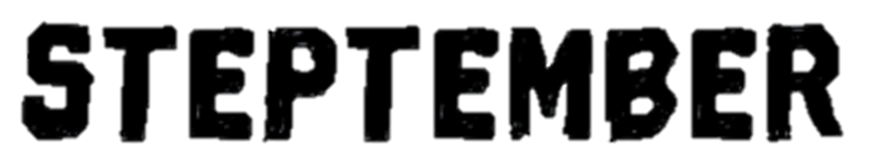 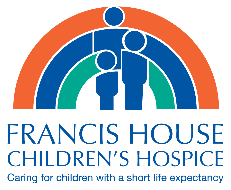 Registration FormThank you very much for registering to take part in our ‘Steptember’ fundraiser.The event will span over the 30 days of September, where you can challenge yourself to complete 10,000 steps a day whilst raising money for Francis House Children’s Hospice.Please complete the form below:Your support is vital and we would love to keep you posted with our news and activities. Your details will only be used by Francis House Family Trust. We will never give your information to other organisations to use for their own purposes. You are free to change your mind at any time. Please tell us if you would be happy for us to stay in contact with you. By Email		By Post			By Phone		By TextPlease return your completed form to:Ellie Bridges, Fundraising Office, Francis House Children’s Hospice, 390 Parrswood Rd, Didsbury, Manchester, M20 5NA. Alternatively, you can email your completed form to ellie.bridges@francishouse.org.uk. We would ask that by registering for Steptember, you commit to raising a sponsorship target of £50.Title:DOB:Contact Name:Address:Postcode:Email address:Contact Number:Team (if applicable):Where did you find out about this event?What device will you use to record your steps?